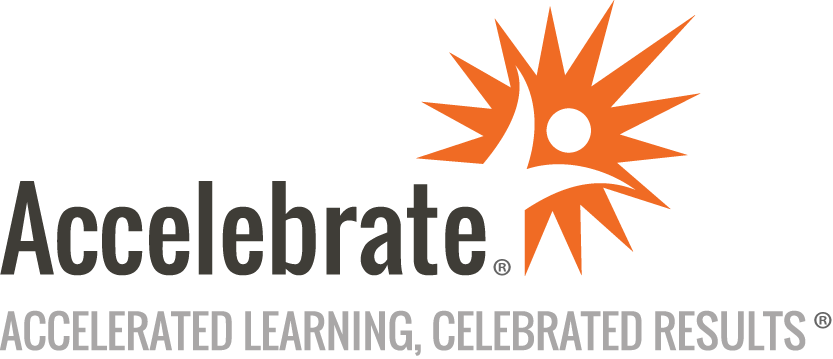 BDD with Cucumber and SeleniumCourse Number: JAV-406
Duration: 2 daysOverviewBehavior-Driven Development (BDD) equips teams with the practices, tools, and techniques to build software more collaboratively, with developers, testers, and customer representatives fully aligned on the software’s features. This BDD with Cucumber and Selenium training course introduces BDD concepts and teaches how to create BDD feature files, scenarios, and complete working applications. Attendees learn BDD through hands-on, real-world labs utilizing Cucumber, Selenium, Maven, and the Eclipse IDE.PrerequisitesNo prior experience is presumed.MaterialsAll attendees receive courseware and the latest Selenium textbook as of the date of training.Software Needed on Each Student PCChromeJava Development Kit (JDK) 8.x or laterEclipseCucumberSeleniumMaven 3.x or laterRelated lab files that Accelebrate providesObjectivesWrite better user stories with proper acceptance criteria that drive BDDLearn the Gherkin syntaxMaster BDD principlesBuild BDD scenarios to serve as acceptance criteria for storiesUse hands-on labs to design, build, and test end-to-end applications utilizing BDDOutlineBDD Introduction What is an automated testBDD principlesBDD story formatUbiquitous languageBDD Tooling Tool overviewCucumberSeleniumTool integrationWorking with Gherkin Syntax How to write better user story acceptance criteriaGiven / When / ThenOther keywordsCucumber Learn about Feature files and Step DefinitionsLearn and use Maven Pom FilesSelenium What is Selenium, and why do we use it?Learn about browser drivers: ChromeDriverLearn how to inspect elements on a page?Compound Steps Advanced GherkinUsing variables and tablesScenario outlinesBackgrounds and exampleAdditional Topics Learn about Runner ClassesBefore and After StoriesDefine and use Hocks and TagsReporting and Debugging Core conceptSample codeSeeing it in actionFinal Project Pulling it all togetherHelpful remindersConclusion